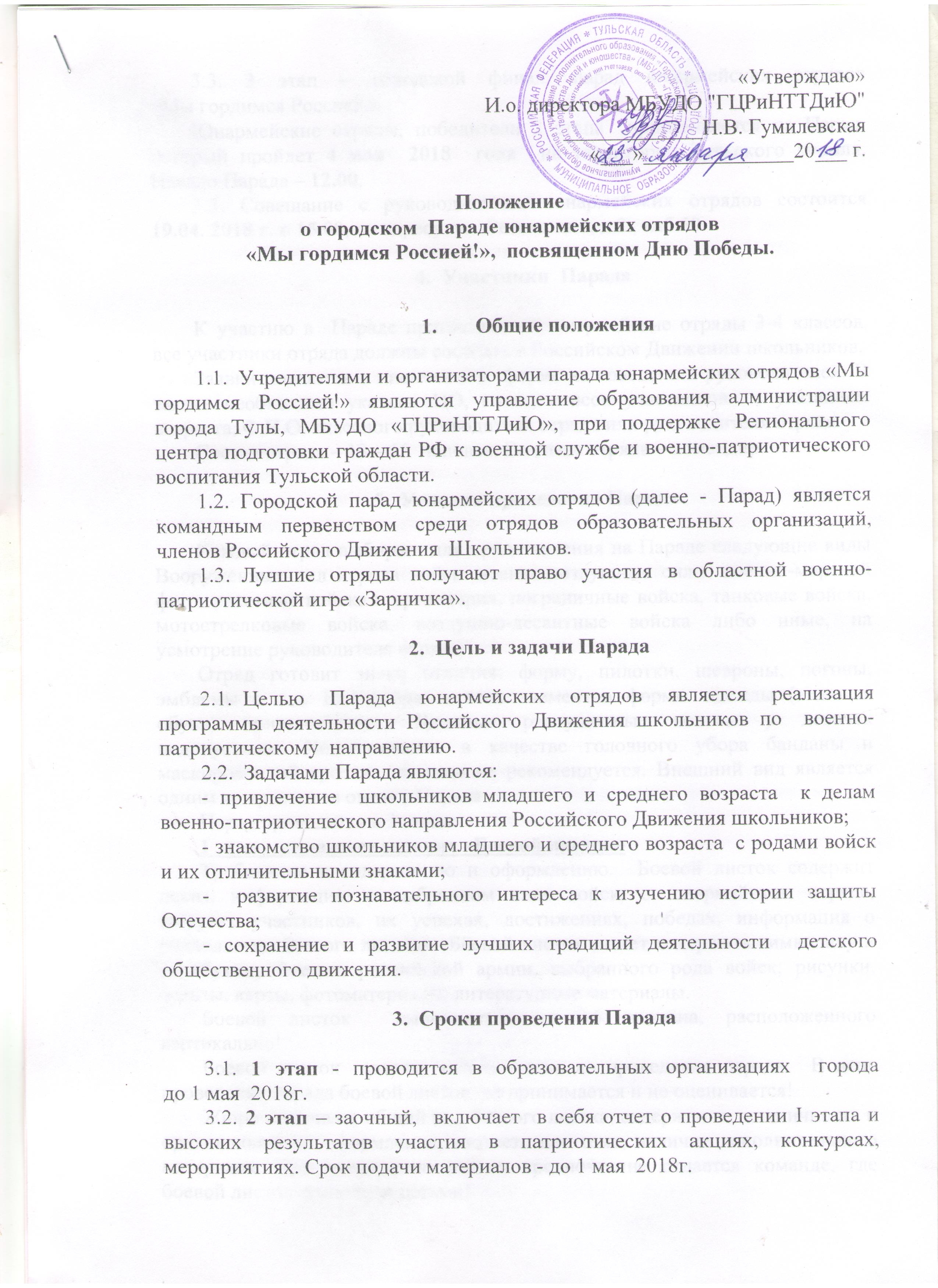 3.3. 3 этап – городской финал, парад юнармейских отрядов                             «Мы гордимся Россией!».Юнармейские отряды, победители 2 этапа  приглашаются на Парад, который пройдет 4 мая  2018  года  на территории Тульского кремля.    Начало Парада в 12.00.3.4. Совещание с руководителями юнармейских отрядов состоится       19.04.2018 в 15.00 по адресу: г. Тула, ул. Революции, д.2, каб.50.Участники  ПарадаК участию в  Параде приглашаются юнармейские отряды 3-4 классов, все участники отряда должны состоять в Российском движении школьников.Заявки подаются в письменной  форме на совещании руководителей. В заявке необходимо указать: ЦО, класс, список участников  с указанием возраста, Ф.И.О. классного руководителя отряда или руководителя отряда. Состав отряда – 13 – 15  человек. Во главе отряда – командир.Условия проведения ПарадаКаждый отряд выбирает для представления на Параде следующие виды Вооруженных сил и рода войск: военно-воздушные силы, военно-морской флот, ракетные войска и артиллерия, пограничные войска, танковые войска, мотострелковые войска, воздушно-десантные войска либо иные, на усмотрение руководителя отряда.Отряд готовит знаки отличия: форму, пилотки, шевроны, погоны, эмблемы и т.д. Единообразие всех элементов формы одежды (включая  обувь) приветствуется. Длинные распущенные волосы у девочек недопустимы. Использование в качестве головного убора банданы и маскировочной краски  на лицо не рекомендуется. Внешний вид является одним из критериев оценки участников Парада.Парад проводится в 3 этапа:1 этап – домашнее задание «Боевой листок»Требование к содержанию и оформлению.  Боевой листок содержит девиз, информацию о выбранном виде войск, о юнармейском отряде,  заслугах участников, их успехах, достижениях, победах, информация о редколлегии боевого листка).  Боевой листок может содержать символику и атрибутику России, российской армии, выбранного рода войск; рисунки, эскизы, карты, фотоматериалы, литературные материалы.Боевой листок  выполняется на 0,5 ватмана, расположенного вертикально!Боевой листок  сдается за один день до проведения Парада.  В день проведения Парада боевой листок  не принимается и не оценивается!Жюри оценивает общий вид боевого листка, содержание, эстетичность и оригинальность  оформления, соответствие теме, наличие дополнительного материала. При подведении итогов предпочтение отдается команде, где боевой листок  выполнен детьми!Оценка за боевой листок  идёт в общий зачёт выступления.2 этап – парад отрядовПорядок выступления:Командир выстраивает отряд в одну шеренгу.Команды: «Отряд, в одну шеренгу – СТАНОВИСЬ!»Сдача рапорта:  «Равняйсь! Смирно! Равнение на середину!»Подходит к командующему Парадом, останавливается за 2-3 шага. Доклад: «Товарищ командующий Парадом! Юнармейский отряд (название произносится отрядом) к торжественному Параду построен! Наш девиз: (девиз произносится отрядом). Командир отряда (фамилия, имя)»	Командующий: «Вольно! Стать в строй!».Командир отряда поворачивается кругом, командует «Вольно!» и возвращается на свое место.Подает команды: «Отряд! Равняйсь! Смирно! На первый-второй – РАССЧИТАЙСЬ!» (отряд рассчитывается). «В две шеренги – СТРОЙСЯ!» «В одну шеренгу – СТРОЙСЯ!». Повороты на месте: «Нале-ВО!»,                     «Напра-ВО!», «Кру-ГОМ!» (по два раза, последовательность произвольная). По окончании поворотов отряд должен стоять в колонну по два в направлении движения для прохождения с речевкой и песней.   Прохождение с речевкой и песней. Последовательность команд (вариант): «Отряд! Равняйсь! Смирно! С речевкой, шагом – МАРШ!» (отряд исполняет речевку). «Песню, запе-ВАЙ!» (отряд исполняет песню). Допускаются другие команды в соответствии со Строевым Уставом ВС РФ.После исполнения песни командир подводит отряд к исходной позиции и дает команду: «На месте! СТОЙ! Нале-ВО!»  «Равняйсь! Смирно! Равнение на середину!»Подходит к командующему Парадом, останавливается за 2-3 шага. Доклад: «Товарищ командующий Парадом! Юнармейский отряд центра образования №___ выступление закончил. Командир отряда (фамилия, имя)».Жюри оценивает: внешний вид, повороты на месте, перестроения, исполнение речевки и песни, действия командира.3 этап – игра по станциям: 1.  Станция - «Интеллектуальная» (кроссворд посвящен 500-летию       Тульского кремля).2.  Станция -  «Знаю! Умею! Действую!» (оказание первой помощи).3.  Станция –  «От юнармейского отряда - к юнармии».4.  Станция – «Тула непобедимая!» (защита боевого листка).5.  Станция – «Споемте, друзья!» (песенная).Подведение итогов и награждение победителей ПарадаПо общей сумме баллов награждается юнармейский отряд, занявший 1 место.Все юнармейские отряды – участники Парада награждаются дипломами, кубками и медалями  по номинациям: «Лучшее представление рода войск», «Лучшая строевая подготовка», «Лучший боевой листок», «Самый дружный отряд», «Лучший командир юнармейского отряда». Оргкомитет оставляет за собой право увеличить количество номинаций. Обеспечение безопасностиОбеспечение безопасности при проведении мероприятия возлагается на методиста МБУДО «ГЦРиНТТДиЮ» Л.В. Бузину.Ответственность за жизнь и здоровье детей в пути к месту проведения мероприятия и обратно, за соответствующую подготовку участников несут представители образовательных организаций, принимающих участие в мероприятии. Руководителям особое внимание необходимо уделить:-	проведению предварительного целевого инструктажа участников с последующей записью в журнале установленного образца;-	 организованной доставке участников к месту проведения мероприятия и к назначенному пункту после его окончания.Ответственность за безопасность участников Парада юнармейских отрядов возлагается на представителей образовательных организаций, принимающих участие в мероприятии, в соответствии с действующим законодательством.Приложение 1 к Положению о городском Параде юнармейских отрядов «Мы гордимся Россией!», посвященном Дню ПобедыФорма заявки ЗАЯВКАПросим включить отряд МБОУ «ЦО №…»  в число участников городского Парада  юнармейских отрядов «Мы гордимся Россией!», посвященного Дню ПобедыДиректор учреждения           __________________                         _______________________                                                                                                     подпись                                                                                                                   (ФИО)Место печатиПриложение 2 к Положению о городском Параде юнармейских отрядов «Мы гордимся Россией!», посвященном Дню ПобедыЗаявление о согласии  на использование персональных данных        Я, ___________________________________________________________________________,             (Ф.И.О. законного представителя несовершеннолетнего гражданина)       в соответствии с требованиями ст.9 Федерального закона РФ от 27 июля 2006 года             №152-ФЗ «О персональных данных», подтверждаю своё согласие на обработку муниципальным бюджетным учреждением дополнительного образования «Городской центр развития и научно-технического творчества детей и юношества» (далее – Оператор) персональных данных (фамилии, имени, отчества, даты и места рождения, адреса, наименования образовательной организации, класса (группы) моего(ей) несовершеннолетнего(ей) сына(дочери)_____________________________________________________________________________                                (Ф.И.О. несовершеннолетнего гражданина)_____________________________________________________________________________(документ, удостоверяющий личность несовершеннолетнего гражданина, серия, номер, кем и когда выдан)Я согласен(а), что персональные данные моего(ей) несовершеннолетнего(ей) сына(дочери) будут использоваться при проведении городского Парада юнармейских отрядов «Мы гордимся Россией!», посвященного Дню Победы, а также для размещения итоговой информации на официальных сайтах  управления образования администрации               города Тулы и муниципального бюджетного учреждения дополнительного образования «Городской центр развития и научно-технического творчества детей и юношества». Разрешаю проведение фото- и видеосъемки моего ребенка во время проведения  мероприятия и использование изображений при наполнении информационных ресурсов.Я проинформирован(а), что под обработкой персональных данных понимаются следующие действия (операции) с персональными данными, включая сбор,  систематизацию, накопление, хранение, уточнение (обновление, изменение), использование, распространение (в том числе передачу), обезличивание. Блокирование,  уничтожение персональных данных производится Оператором в рамках исполнения действующего законодательства Российской Федерации.	Настоящее согласие действует со дня подписания до дня отзыва в письменной форме._____                  _________________________________________              _______________(Дата)                       (Фамилия, инициалы, законного представителя	(Подпись)                                   несовершеннолетнего   гражданина)№п/пЦОНазвание отрядаФИО педагога1.ФИ участника2.…